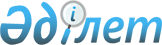 2016-2017 оқу жылына арналған техникалық және кәсіптік, орта білімнен кейінгі білімі бар мамандарды даярлауға арналған мемлекеттік білім беру тапсырысын бекіту туралыСолтүстік Қазақстан облысы әкімдігінің 2016 жылғы 31 мамырдағы № 192 қаулысы. Солтүстік Қазақстан облысының Әділет департаментінде 2016 жылғы 30 маусымда N 3802 болып тіркелді      "Бiлiм туралы" Қазақстан Республикасының 2007 жылғы 27 шiлдедегi Заңының 6-бабы 2-тармағының 8) тармақшасына сәйкес Солтүстік Қазақстан облысының әкімдігі ҚАУЛЫ ЕТЕДІ: 

      1. Қоса беріліп отырған 2016-2017 оқу жылына арналған техникалық және кәсіптік, орта білімнен кейінгі білімі бар мамандарды даярлауға арналған мемлекеттік білім беру тапсырысы бекітілсін.

      2. Осы қаулының орындалуын бақылау Солтүстік Қазақстан облысы әкімінің жетекшілік ететін орынбасарына жүктелсін.

      3. Осы қаулы алғашқы ресми жарияланған күнінен кейін күнтізбелік он күн өткен соң қолданысқа енгізіледі.

 2016-2017 оқу жылына арналған техникалық және кәсіптік, орта білімнен кейінгі білімі бар мамандарды даярлауға арналған мемлекеттік білім беру тапсырысы       

      Кестенің жалғасы 


					© 2012. Қазақстан Республикасы Әділет министрлігінің «Қазақстан Республикасының Заңнама және құқықтық ақпарат институты» ШЖҚ РМК
				
      Солтүстік Қазақстан 
облысының әкімі

Е. Сұлтанов
Солтүстік Қазақстан облысы әкімдігінің 2016 жылғы 31 мамырдағы №192 қаулысымен бекітілді№

Оқу орындарының атауы

Сыныптама бойынша мамандық коды

Мамандық атауы

Біліктілік

Оқыту тілі

№

Оқу орындарының атауы

Сыныптама бойынша мамандық коды

Мамандық атауы

Біліктілік

Оқыту тілі

1

Қазақстан Республикасы Білім және ғылым министрлігі Солтүстік Қазақстан облысы әкімдігінің "Мағжан Жұмабаев атындағы Петропавл гуманитарлық колледжі" коммуналдық мемлекеттік қазыналық кәсіпорны

0105000

0105013

Бастауыш білім беру

Бастауыш білім беру мұғалімі

орыс

0101000

Мектепке дейінгі тәрбие және оқыту

0101013

 

Мектепке дейiнгi ұйымдардың тәрбиешiсi

қазақ

орыс

0111000

Негізгі орта білім беру

0111013

Қазақ тілі мен әдебиеті мұғалімі

қазақ

0111093

Информатика мұғалімі

орыс

1304000

Есептеу техникасы және бағдарламалық қамтамасыз ету (түрлері бойынша)

1304043

 

Техник-бағдарламашы

орыс

Жиынтығы

Жиынтығы

Жиынтығы

Жиынтығы

2

Қазақстан Республикасы Білім және ғылым министрлігі Солтүстік Қазақстан облысы әкімдігінің "Өнер колледжі - музыкалық- эстетикалық бейнедегі дарынды балаларға мамандандырылған мектеп- интернат кешені" коммуналдық мемлекеттік мекемесі

 

0404000

Аспаптық орындау және музыкалық өнер эстрадасы

(түрлері бойынша)

2

Қазақстан Республикасы Білім және ғылым министрлігі Солтүстік Қазақстан облысы әкімдігінің "Өнер колледжі - музыкалық- эстетикалық бейнедегі дарынды балаларға мамандандырылған мектеп- интернат кешені" коммуналдық мемлекеттік мекемесі

 

0404013

Балалар музыка мектебінің оқытушысы, концертмейстер

орыс

2

Қазақстан Республикасы Білім және ғылым министрлігі Солтүстік Қазақстан облысы әкімдігінің "Өнер колледжі - музыкалық- эстетикалық бейнедегі дарынды балаларға мамандандырылған мектеп- интернат кешені" коммуналдық мемлекеттік мекемесі

 

0404023

Балалар музыка мектебінің оқытушысы, әртісі, ансамбль, оркестр (жетекшісі)

қазақ

орыс

2

Қазақстан Республикасы Білім және ғылым министрлігі Солтүстік Қазақстан облысы әкімдігінің "Өнер колледжі - музыкалық- эстетикалық бейнедегі дарынды балаларға мамандандырылған мектеп- интернат кешені" коммуналдық мемлекеттік мекемесі

 

0404033

Балалар музыка мектебінің оқытушысы, әртіс, халық аспаптар оркестрінің (жетекшісі)

қазақ

орыс

2

Қазақстан Республикасы Білім және ғылым министрлігі Солтүстік Қазақстан облысы әкімдігінің "Өнер колледжі - музыкалық- эстетикалық бейнедегі дарынды балаларға мамандандырылған мектеп- интернат кешені" коммуналдық мемлекеттік мекемесі

 

0405000

Хор дирижеры

2

Қазақстан Республикасы Білім және ғылым министрлігі Солтүстік Қазақстан облысы әкімдігінің "Өнер колледжі - музыкалық- эстетикалық бейнедегі дарынды балаларға мамандандырылған мектеп- интернат кешені" коммуналдық мемлекеттік мекемесі

 

0405013

Оқытушы, хормейстер

қазақ

орыс

2

Қазақстан Республикасы Білім және ғылым министрлігі Солтүстік Қазақстан облысы әкімдігінің "Өнер колледжі - музыкалық- эстетикалық бейнедегі дарынды балаларға мамандандырылған мектеп- интернат кешені" коммуналдық мемлекеттік мекемесі

 

0407000

Ән салу

2

Қазақстан Республикасы Білім және ғылым министрлігі Солтүстік Қазақстан облысы әкімдігінің "Өнер колледжі - музыкалық- эстетикалық бейнедегі дарынды балаларға мамандандырылған мектеп- интернат кешені" коммуналдық мемлекеттік мекемесі

 

0407013

Балалар музыка мектебiнiң, академиялық ән салу әртісі, ансамбль солисі

қазақ

орыс

2

Қазақстан Республикасы Білім және ғылым министрлігі Солтүстік Қазақстан облысы әкімдігінің "Өнер колледжі - музыкалық- эстетикалық бейнедегі дарынды балаларға мамандандырылған мектеп- интернат кешені" коммуналдық мемлекеттік мекемесі

 

0407023

Балалар музыка мектебінің оқытушысы, домбырамен халық әндерін орындайтын әртіс

қазақ

2

Қазақстан Республикасы Білім және ғылым министрлігі Солтүстік Қазақстан облысы әкімдігінің "Өнер колледжі - музыкалық- эстетикалық бейнедегі дарынды балаларға мамандандырылған мектеп- интернат кешені" коммуналдық мемлекеттік мекемесі

 

0407033

Балалар музыка мектебінің оқытушысы, эстрадалық әндер орындайтын әртіс

қазақ

орыс

2

Қазақстан Республикасы Білім және ғылым министрлігі Солтүстік Қазақстан облысы әкімдігінің "Өнер колледжі - музыкалық- эстетикалық бейнедегі дарынды балаларға мамандандырылған мектеп- интернат кешені" коммуналдық мемлекеттік мекемесі

 

0412000

Кескіндеу, мүсіндеу және графика (түрлері бойынша)

2

Қазақстан Республикасы Білім және ғылым министрлігі Солтүстік Қазақстан облысы әкімдігінің "Өнер колледжі - музыкалық- эстетикалық бейнедегі дарынды балаларға мамандандырылған мектеп- интернат кешені" коммуналдық мемлекеттік мекемесі

 

0412013

Суретші

орыс

2

Қазақстан Республикасы Білім және ғылым министрлігі Солтүстік Қазақстан облысы әкімдігінің "Өнер колледжі - музыкалық- эстетикалық бейнедегі дарынды балаларға мамандандырылған мектеп- интернат кешені" коммуналдық мемлекеттік мекемесі

 

0409000

Актерлік өнер

2

Қазақстан Республикасы Білім және ғылым министрлігі Солтүстік Қазақстан облысы әкімдігінің "Өнер колледжі - музыкалық- эстетикалық бейнедегі дарынды балаларға мамандандырылған мектеп- интернат кешені" коммуналдық мемлекеттік мекемесі

 

0409013

Драма театр әртiсi

қазақ

 

2

Қазақстан Республикасы Білім және ғылым министрлігі Солтүстік Қазақстан облысы әкімдігінің "Өнер колледжі - музыкалық- эстетикалық бейнедегі дарынды балаларға мамандандырылған мектеп- интернат кешені" коммуналдық мемлекеттік мекемесі

 

0408000

Хореография өнері

2

Қазақстан Республикасы Білім және ғылым министрлігі Солтүстік Қазақстан облысы әкімдігінің "Өнер колледжі - музыкалық- эстетикалық бейнедегі дарынды балаларға мамандандырылған мектеп- интернат кешені" коммуналдық мемлекеттік мекемесі

 

0408023

Би ансамблі әртісі

орыс

2

Қазақстан Республикасы Білім және ғылым министрлігі Солтүстік Қазақстан облысы әкімдігінің "Өнер колледжі - музыкалық- эстетикалық бейнедегі дарынды балаларға мамандандырылған мектеп- интернат кешені" коммуналдық мемлекеттік мекемесі

 

0406000

Музыка теориясы

2

Қазақстан Республикасы Білім және ғылым министрлігі Солтүстік Қазақстан облысы әкімдігінің "Өнер колледжі - музыкалық- эстетикалық бейнедегі дарынды балаларға мамандандырылған мектеп- интернат кешені" коммуналдық мемлекеттік мекемесі

 

0406013

 

Балалар музыка мектебінің оқытушысы

орыс

 

2

Қазақстан Республикасы Білім және ғылым министрлігі Солтүстік Қазақстан облысы әкімдігінің "Өнер колледжі - музыкалық- эстетикалық бейнедегі дарынды балаларға мамандандырылған мектеп- интернат кешені" коммуналдық мемлекеттік мекемесі

 

Жиынтығы

Жиынтығы

Жиынтығы

Жиынтығы

3

Қазақстан Республикасының Білім және ғылым министрлігі Солтүстік Қазақстан облысы әкімдігінің "Петропавл құрылыс - экономикалық колледжі" коммуналдық мемлекеттік қазыналық кәсіпорны

1401000

Ғимараттар мен ғимараттарды салу және пайдалану

3

Қазақстан Республикасының Білім және ғылым министрлігі Солтүстік Қазақстан облысы әкімдігінің "Петропавл құрылыс - экономикалық колледжі" коммуналдық мемлекеттік қазыналық кәсіпорны

1401213

 

Құрылыс технигі

қазақ орыс

3

Қазақстан Республикасының Білім және ғылым министрлігі Солтүстік Қазақстан облысы әкімдігінің "Петропавл құрылыс - экономикалық колледжі" коммуналдық мемлекеттік қазыналық кәсіпорны

1412000

 

Құрылыс бұйымдары мен конструкциялар өндірісі

3

Қазақстан Республикасының Білім және ғылым министрлігі Солтүстік Қазақстан облысы әкімдігінің "Петропавл құрылыс - экономикалық колледжі" коммуналдық мемлекеттік қазыналық кәсіпорны

1412093

 

Техник- технолог

орыс

3

Қазақстан Республикасының Білім және ғылым министрлігі Солтүстік Қазақстан облысы әкімдігінің "Петропавл құрылыс - экономикалық колледжі" коммуналдық мемлекеттік қазыналық кәсіпорны

1304000

Есептеу техникасы және бағдарламалық қамтамасыз ету

3

Қазақстан Республикасының Білім және ғылым министрлігі Солтүстік Қазақстан облысы әкімдігінің "Петропавл құрылыс - экономикалық колледжі" коммуналдық мемлекеттік қазыналық кәсіпорны

1304043

Техник- бағдарламашы

орыс

3

Қазақстан Республикасының Білім және ғылым министрлігі Солтүстік Қазақстан облысы әкімдігінің "Петропавл құрылыс - экономикалық колледжі" коммуналдық мемлекеттік қазыналық кәсіпорны

1226000

Тамақтандыру кәсіпорындарының өнім өндіру технологиясы және оны ұйымдастыруы

3

Қазақстан Республикасының Білім және ғылым министрлігі Солтүстік Қазақстан облысы әкімдігінің "Петропавл құрылыс - экономикалық колледжі" коммуналдық мемлекеттік қазыналық кәсіпорны

1226043

Техник-технолог

орыс

3

Қазақстан Республикасының Білім және ғылым министрлігі Солтүстік Қазақстан облысы әкімдігінің "Петропавл құрылыс - экономикалық колледжі" коммуналдық мемлекеттік қазыналық кәсіпорны

0518000

Есеп және аудит (салалар бойынша)

3

Қазақстан Республикасының Білім және ғылым министрлігі Солтүстік Қазақстан облысы әкімдігінің "Петропавл құрылыс - экономикалық колледжі" коммуналдық мемлекеттік қазыналық кәсіпорны

0518033

Экономист-бухгалтер

қазақ

3

Қазақстан Республикасының Білім және ғылым министрлігі Солтүстік Қазақстан облысы әкімдігінің "Петропавл құрылыс - экономикалық колледжі" коммуналдық мемлекеттік қазыналық кәсіпорны

Жиынтығы

Жиынтығы

Жиынтығы

Жиынтығы

4

Қазақстан Республикасы Білім және ғылым министрлігі Солтүстік Қазақстан облысы әкімдігінің "Петропавл темір жол көлігі колледжі" коммуналдық мемлекеттік қазыналық кәсіпорны

 

0902000

Электрмен камтамасыз ету

(салалары бойынша)

4

Қазақстан Республикасы Білім және ғылым министрлігі Солтүстік Қазақстан облысы әкімдігінің "Петропавл темір жол көлігі колледжі" коммуналдық мемлекеттік қазыналық кәсіпорны

 

0902033

Техник-электрик

орыс

4

Қазақстан Республикасы Білім және ғылым министрлігі Солтүстік Қазақстан облысы әкімдігінің "Петропавл темір жол көлігі колледжі" коммуналдық мемлекеттік қазыналық кәсіпорны

 

1108000

Темір жол жылжымалы құрамдарын пайдалану, жөндеу және техникалық қызмет көрсету (түрлері бойынша)

4

Қазақстан Республикасы Білім және ғылым министрлігі Солтүстік Қазақстан облысы әкімдігінің "Петропавл темір жол көлігі колледжі" коммуналдық мемлекеттік қазыналық кәсіпорны

 

1108183

Техник-электромеханик

орыс

4

Қазақстан Республикасы Білім және ғылым министрлігі Солтүстік Қазақстан облысы әкімдігінің "Петропавл темір жол көлігі колледжі" коммуналдық мемлекеттік қазыналық кәсіпорны

 

1402000

Жол-құрылыс машиналарын техникалық пайдалану

4

Қазақстан Республикасы Білім және ғылым министрлігі Солтүстік Қазақстан облысы әкімдігінің "Петропавл темір жол көлігі колледжі" коммуналдық мемлекеттік қазыналық кәсіпорны

 

1402203

Техник-механик

орыс

4

Қазақстан Республикасы Білім және ғылым министрлігі Солтүстік Қазақстан облысы әкімдігінің "Петропавл темір жол көлігі колледжі" коммуналдық мемлекеттік қазыналық кәсіпорны

 

0907000

Техникалық жылу жабдықтары және жылумен қамтамасыз ету жүйелері (түрлері бойынша)

4

Қазақстан Республикасы Білім және ғылым министрлігі Солтүстік Қазақстан облысы әкімдігінің "Петропавл темір жол көлігі колледжі" коммуналдық мемлекеттік қазыналық кәсіпорны

 

0907033

Техник-теплотехник

орыс

 

4

Қазақстан Республикасы Білім және ғылым министрлігі Солтүстік Қазақстан облысы әкімдігінің "Петропавл темір жол көлігі колледжі" коммуналдық мемлекеттік қазыналық кәсіпорны

 

1203000

Теміржол көлігінде тасымалдауды ұйымдастыру және қозғалысты басқару

4

Қазақстан Республикасы Білім және ғылым министрлігі Солтүстік Қазақстан облысы әкімдігінің "Петропавл темір жол көлігі колледжі" коммуналдық мемлекеттік қазыналық кәсіпорны

 

1203093

Тасымалдауды ұйымдастырушы техник

орыс

 

4

Қазақстан Республикасы Білім және ғылым министрлігі Солтүстік Қазақстан облысы әкімдігінің "Петропавл темір жол көлігі колледжі" коммуналдық мемлекеттік қазыналық кәсіпорны

 

Жиынтығы

Жиынтығы

Жиынтығы

Жиынтығы

5

Қазақстан Республикасы Білім және ғылым министрлігі Солтүстік Қазақстан облысы әкімдігінің "Солтүстік Қазақстан кәсіптік - педагогикалық колледжі" коммуналдық мемлекеттік қазыналық кәсіпорыны

 

0104000

Кәсіптік білім беру (салалар бойынша)

5

Қазақстан Республикасы Білім және ғылым министрлігі Солтүстік Қазақстан облысы әкімдігінің "Солтүстік Қазақстан кәсіптік - педагогикалық колледжі" коммуналдық мемлекеттік қазыналық кәсіпорыны

 

0104013

Өндірістік оқыту шебері, техник 

(барлық аталымдар бойынша)

 

қазақ

орыс

5

Қазақстан Республикасы Білім және ғылым министрлігі Солтүстік Қазақстан облысы әкімдігінің "Солтүстік Қазақстан кәсіптік - педагогикалық колледжі" коммуналдық мемлекеттік қазыналық кәсіпорыны

 

0104023

Өндірістік оқыту шебері, техник –технолог (барлық аталымдар бойынша)

5

Қазақстан Республикасы Білім және ғылым министрлігі Солтүстік Қазақстан облысы әкімдігінің "Солтүстік Қазақстан кәсіптік - педагогикалық колледжі" коммуналдық мемлекеттік қазыналық кәсіпорыны

 

0103000

Дене шынықтыру және спорт

5

Қазақстан Республикасы Білім және ғылым министрлігі Солтүстік Қазақстан облысы әкімдігінің "Солтүстік Қазақстан кәсіптік - педагогикалық колледжі" коммуналдық мемлекеттік қазыналық кәсіпорыны

 

0103023

Дене шынықтыру және спорт пәнінің мұғалімі

орыс

5

Қазақстан Республикасы Білім және ғылым министрлігі Солтүстік Қазақстан облысы әкімдігінің "Солтүстік Қазақстан кәсіптік - педагогикалық колледжі" коммуналдық мемлекеттік қазыналық кәсіпорыны

 

0103033

Спорт жаттықтырушысы - оқытушы

орыс

5

Қазақстан Республикасы Білім және ғылым министрлігі Солтүстік Қазақстан облысы әкімдігінің "Солтүстік Қазақстан кәсіптік - педагогикалық колледжі" коммуналдық мемлекеттік қазыналық кәсіпорыны

 

1201000

Автомобиль көлігіне техникалық қызмет көрсету, жөндеу және пайдалану

5

Қазақстан Республикасы Білім және ғылым министрлігі Солтүстік Қазақстан облысы әкімдігінің "Солтүстік Қазақстан кәсіптік - педагогикалық колледжі" коммуналдық мемлекеттік қазыналық кәсіпорыны

 

1201123

Техник-механик

орыс

5

Қазақстан Республикасы Білім және ғылым министрлігі Солтүстік Қазақстан облысы әкімдігінің "Солтүстік Қазақстан кәсіптік - педагогикалық колледжі" коммуналдық мемлекеттік қазыналық кәсіпорыны

 

0902000

Электрмен қамтамасыз ету

(салалары бойынша)

5

Қазақстан Республикасы Білім және ғылым министрлігі Солтүстік Қазақстан облысы әкімдігінің "Солтүстік Қазақстан кәсіптік - педагогикалық колледжі" коммуналдық мемлекеттік қазыналық кәсіпорыны

 

0902033

Техник-электрик

орыс

5

Қазақстан Республикасы Білім және ғылым министрлігі Солтүстік Қазақстан облысы әкімдігінің "Солтүстік Қазақстан кәсіптік - педагогикалық колледжі" коммуналдық мемлекеттік қазыналық кәсіпорыны

 

0107000

Технология

5

Қазақстан Республикасы Білім және ғылым министрлігі Солтүстік Қазақстан облысы әкімдігінің "Солтүстік Қазақстан кәсіптік - педагогикалық колледжі" коммуналдық мемлекеттік қазыналық кәсіпорыны

 

0107013

Технология пәнінің негізгі білім беру мұғалімі

орыс

5

Қазақстан Республикасы Білім және ғылым министрлігі Солтүстік Қазақстан облысы әкімдігінің "Солтүстік Қазақстан кәсіптік - педагогикалық колледжі" коммуналдық мемлекеттік қазыналық кәсіпорыны

 

1516000

Өрт қауіпсіздігі

5

Қазақстан Республикасы Білім және ғылым министрлігі Солтүстік Қазақстан облысы әкімдігінің "Солтүстік Қазақстан кәсіптік - педагогикалық колледжі" коммуналдық мемлекеттік қазыналық кәсіпорыны

 

1516013

Өрт сөндіру инспекторы

орыс

5

Қазақстан Республикасы Білім және ғылым министрлігі Солтүстік Қазақстан облысы әкімдігінің "Солтүстік Қазақстан кәсіптік - педагогикалық колледжі" коммуналдық мемлекеттік қазыналық кәсіпорыны

 

Жиынтығы

Жиынтығы

Жиынтығы

Жиынтығы

6

"Гуманитарлық-техникалық колледжі" мемлекеттік емес, білім мекемесі

(ГТК)

0513000

Маркетинг (салалары бойынша)

6

"Гуманитарлық-техникалық колледжі" мемлекеттік емес, білім мекемесі

(ГТК)

0513063

Тауартанушы

орыс

6

"Гуманитарлық-техникалық колледжі" мемлекеттік емес, білім мекемесі

(ГТК)

0511000

Туризм (салалары бойынша)

6

"Гуманитарлық-техникалық колледжі" мемлекеттік емес, білім мекемесі

(ГТК)

0511043

Менеджер

орыс

6

"Гуманитарлық-техникалық колледжі" мемлекеттік емес, білім мекемесі

(ГТК)

0518000

Есеп және аудит (салалар бойынша)

6

"Гуманитарлық-техникалық колледжі" мемлекеттік емес, білім мекемесі

(ГТК)

0518023

Бухгалтер-ревизор (аудитор)

қазақ

6

"Гуманитарлық-техникалық колледжі" мемлекеттік емес, білім мекемесі

(ГТК)

1014000

Машина құрылысының
технологиясы (түрлері бойынша)

6

"Гуманитарлық-техникалық колледжі" мемлекеттік емес, білім мекемесі

(ГТК)

1014013

Техник-технолог

орыс

6

"Гуманитарлық-техникалық колледжі" мемлекеттік емес, білім мекемесі

(ГТК)

1201000

Автомобиль көлігіне қызмет көрсету, жөндеу және пайдалану

6

"Гуманитарлық-техникалық колледжі" мемлекеттік емес, білім мекемесі

(ГТК)

1201123

Техник-механик

 

орыс

6

"Гуманитарлық-техникалық колледжі" мемлекеттік емес, білім мекемесі

(ГТК)

1401000

Ғимараттар мен құрылымдарды салу және пайдалану

6

"Гуманитарлық-техникалық колледжі" мемлекеттік емес, білім мекемесі

(ГТК)

1401213

Құрылыс-технигі

орыс

6

"Гуманитарлық-техникалық колледжі" мемлекеттік емес, білім мекемесі

(ГТК)

1306000

Радиоэлектроника және байланыс (түрлері бойынша)

6

"Гуманитарлық-техникалық колледжі" мемлекеттік емес, білім мекемесі

(ГТК)

1306103

Техник- радиомеханик

 

орыс

6

"Гуманитарлық-техникалық колледжі" мемлекеттік емес, білім мекемесі

(ГТК)

1304000

Есептеу техникасы және бағдарламалық қамтамасыз ету (түрлері бойынша)

6

"Гуманитарлық-техникалық колледжі" мемлекеттік емес, білім мекемесі

(ГТК)

1304043

 

Техник-бағдарламашы

 

орыс

 

6

"Гуманитарлық-техникалық колледжі" мемлекеттік емес, білім мекемесі

(ГТК)

Жиынтығы

Жиынтығы

Жиынтығы

Жиынтығы

7

Қазақстан Республикасы Білім және ғылым министрлігі Солтүстік Қазақстан облысы әкімдігінің "Жәлел Қизатов атындағы Есіл ауылшаруашылық колледжі" коммуналдық мемлекеттік қазыналық кәсіпорны

 

1225000

Ет және ет өнімдерінің өндірісі

(түрлері бойынша)

7

Қазақстан Республикасы Білім және ғылым министрлігі Солтүстік Қазақстан облысы әкімдігінің "Жәлел Қизатов атындағы Есіл ауылшаруашылық колледжі" коммуналдық мемлекеттік қазыналық кәсіпорны

 

1225113

Техник - технолог

орыс

7

Қазақстан Республикасы Білім және ғылым министрлігі Солтүстік Қазақстан облысы әкімдігінің "Жәлел Қизатов атындағы Есіл ауылшаруашылық колледжі" коммуналдық мемлекеттік қазыналық кәсіпорны

 

1508000

Орман шаруашылығы, бақ-саябақ және ландшаф құрылысы (түрлері бойынша)

7

Қазақстан Республикасы Білім және ғылым министрлігі Солтүстік Қазақстан облысы әкімдігінің "Жәлел Қизатов атындағы Есіл ауылшаруашылық колледжі" коммуналдық мемлекеттік қазыналық кәсіпорны

 

1508043

Орман мастері

орыс

7

Қазақстан Республикасы Білім және ғылым министрлігі Солтүстік Қазақстан облысы әкімдігінің "Жәлел Қизатов атындағы Есіл ауылшаруашылық колледжі" коммуналдық мемлекеттік қазыналық кәсіпорны

 

1502000

Агрономия

7

Қазақстан Республикасы Білім және ғылым министрлігі Солтүстік Қазақстан облысы әкімдігінің "Жәлел Қизатов атындағы Есіл ауылшаруашылық колледжі" коммуналдық мемлекеттік қазыналық кәсіпорны

 

1502043

Өсімдікті қорғау агрономы

қазақ

7

Қазақстан Республикасы Білім және ғылым министрлігі Солтүстік Қазақстан облысы әкімдігінің "Жәлел Қизатов атындағы Есіл ауылшаруашылық колледжі" коммуналдық мемлекеттік қазыналық кәсіпорны

 

0103000

Дене шынықтыру және спорт

7

Қазақстан Республикасы Білім және ғылым министрлігі Солтүстік Қазақстан облысы әкімдігінің "Жәлел Қизатов атындағы Есіл ауылшаруашылық колледжі" коммуналдық мемлекеттік қазыналық кәсіпорны

 

0103023

Дене шынықтыру және спорт пәнінің мұғалімі

орыс

7

Қазақстан Республикасы Білім және ғылым министрлігі Солтүстік Қазақстан облысы әкімдігінің "Жәлел Қизатов атындағы Есіл ауылшаруашылық колледжі" коммуналдық мемлекеттік қазыналық кәсіпорны

 

1513000

Ветеринария

7

Қазақстан Республикасы Білім және ғылым министрлігі Солтүстік Қазақстан облысы әкімдігінің "Жәлел Қизатов атындағы Есіл ауылшаруашылық колледжі" коммуналдық мемлекеттік қазыналық кәсіпорны

 

1513063

Ветеринарлық техник

орыс

7

Қазақстан Республикасы Білім және ғылым министрлігі Солтүстік Қазақстан облысы әкімдігінің "Жәлел Қизатов атындағы Есіл ауылшаруашылық колледжі" коммуналдық мемлекеттік қазыналық кәсіпорны

 

0518000

Есеп және аудит (салалар бойынша)

7

Қазақстан Республикасы Білім және ғылым министрлігі Солтүстік Қазақстан облысы әкімдігінің "Жәлел Қизатов атындағы Есіл ауылшаруашылық колледжі" коммуналдық мемлекеттік қазыналық кәсіпорны

 

0518033

Экономист - бухгалтер

орыс

7

Қазақстан Республикасы Білім және ғылым министрлігі Солтүстік Қазақстан облысы әкімдігінің "Жәлел Қизатов атындағы Есіл ауылшаруашылық колледжі" коммуналдық мемлекеттік қазыналық кәсіпорны

 

Жиынтығы

Жиынтығы

Жиынтығы

Жиынтығы

8

Солтүстік Қазақстан облысының денсаулық сақтау басқармасы Солтүстік Қазақстан облысы

әкімдігінің "Солтүстік Қазақстан медицина колледжі" шаруашылық жүргізу құқығындағы коммуналдық мемлекеттік кәсіпорны

0301000

Емдеу ісі

8

Солтүстік Қазақстан облысының денсаулық сақтау басқармасы Солтүстік Қазақстан облысы

әкімдігінің "Солтүстік Қазақстан медицина колледжі" шаруашылық жүргізу құқығындағы коммуналдық мемлекеттік кәсіпорны

0301013

Фельдшер

қазақ

орыс

8

Солтүстік Қазақстан облысының денсаулық сақтау басқармасы Солтүстік Қазақстан облысы

әкімдігінің "Солтүстік Қазақстан медицина колледжі" шаруашылық жүргізу құқығындағы коммуналдық мемлекеттік кәсіпорны

0302000

Медбикелік іс

8

Солтүстік Қазақстан облысының денсаулық сақтау басқармасы Солтүстік Қазақстан облысы

әкімдігінің "Солтүстік Қазақстан медицина колледжі" шаруашылық жүргізу құқығындағы коммуналдық мемлекеттік кәсіпорны

0302033

Жалпы практикадағы медбике

қазақ

орыс

8

Солтүстік Қазақстан облысының денсаулық сақтау басқармасы Солтүстік Қазақстан облысы

әкімдігінің "Солтүстік Қазақстан медицина колледжі" шаруашылық жүргізу құқығындағы коммуналдық мемлекеттік кәсіпорны

Жиынтығы

БАРЛЫҒЫ

Мемлекеттік білім беру тапсырысының көлемі, күндізгі оқыту нысаны

(орын саны)

Мемлекеттік білім беру тапсырысының көлемі, күндізгі оқыту нысаны

(орын саны)

Оқу жылында бір маманды оқытуға жұмсалатын шығыстың орташа құны (мың теңге)

Бюджеттік бағдарламалар әкімшілері

9 - сынып базасында

11- сынып базасында

Жергілікті бюджет

25

206

"Солтүстік Қазақстан облысының білім басқармасы" мемлекеттік мекемесі

206

"Солтүстік Қазақстан облысының білім басқармасы" мемлекеттік мекемесі

25

25

206

"Солтүстік Қазақстан облысының білім басқармасы" мемлекеттік мекемесі

206

"Солтүстік Қазақстан облысының білім басқармасы" мемлекеттік мекемесі

25

206

"Солтүстік Қазақстан облысының білім басқармасы" мемлекеттік мекемесі

25

206

"Солтүстік Қазақстан облысының білім басқармасы" мемлекеттік мекемесі

206

"Солтүстік Қазақстан облысының білім басқармасы" мемлекеттік мекемесі

25

206

"Солтүстік Қазақстан облысының білім басқармасы" мемлекеттік мекемесі

125

25

849

"Солтүстік Қазақстан облысының білім басқармасы" мемлекеттік мекемесі

5

849

"Солтүстік Қазақстан облысының білім басқармасы" мемлекеттік мекемесі

1

5

849

"Солтүстік Қазақстан облысының білім басқармасы" мемлекеттік мекемесі

6

2

849

"Солтүстік Қазақстан облысының білім басқармасы" мемлекеттік мекемесі

849

"Солтүстік Қазақстан облысының білім басқармасы" мемлекеттік мекемесі

2

5

849

"Солтүстік Қазақстан облысының білім басқармасы" мемлекеттік мекемесі

849

"Солтүстік Қазақстан облысының білім басқармасы" мемлекеттік мекемесі

3

5

849

"Солтүстік Қазақстан облысының білім басқармасы" мемлекеттік мекемесі

3

849

"Солтүстік Қазақстан облысының білім басқармасы" мемлекеттік мекемесі

2

3

849

"Солтүстік Қазақстан облысының білім басқармасы" мемлекеттік мекемесі

849

"Солтүстік Қазақстан облысының білім басқармасы" мемлекеттік мекемесі

7

849

"Солтүстік Қазақстан облысының білім басқармасы" мемлекеттік мекемесі

849

"Солтүстік Қазақстан облысының білім басқармасы" мемлекеттік мекемесі

4

849

"Солтүстік Қазақстан облысының білім басқармасы" мемлекеттік мекемесі

849

"Солтүстік Қазақстан облысының білім басқармасы" мемлекеттік мекемесі

4

849

"Солтүстік Қазақстан облысының білім басқармасы" мемлекеттік мекемесі

849

"Солтүстік Қазақстан облысының білім басқармасы" мемлекеттік мекемесі

1

 

849

"Солтүстік Қазақстан облысының білім басқармасы" мемлекеттік мекемесі

58

225

"Солтүстік Қазақстан облысының білім басқармасы" мемлекеттік мекемесі

25

25

25

225

"Солтүстік Қазақстан облысының білім басқармасы" мемлекеттік мекемесі

225

"Солтүстік Қазақстан облысының білім басқармасы" мемлекеттік мекемесі

25

225

"Солтүстік Қазақстан облысының білім басқармасы" мемлекеттік мекемесі

225

"Солтүстік Қазақстан облысының білім басқармасы" мемлекеттік мекемесі

25

225

"Солтүстік Қазақстан облысының білім басқармасы" мемлекеттік мекемесі

225

"Солтүстік Қазақстан облысының білім басқармасы" мемлекеттік мекемесі

50

225

"Солтүстік Қазақстан облысының білім басқармасы" мемлекеттік мекемесі

225

"Солтүстік Қазақстан облысының білім басқармасы" мемлекеттік мекемесі

25

225

"Солтүстік Қазақстан облысының білім басқармасы" мемлекеттік мекемесі

100

100

133

"Солтүстік Қазақстан облысының білім басқармасы" мемлекеттік мекемесі

25

25

133

"Солтүстік Қазақстан облысының білім басқармасы" мемлекеттік мекемесі

133

"Солтүстік Қазақстан облысының білім басқармасы" мемлекеттік мекемесі

50

50

133

"Солтүстік Қазақстан облысының білім басқармасы" мемлекеттік мекемесі

133

"Солтүстік Қазақстан облысының білім басқармасы" мемлекеттік мекемесі

25

25

133

"Солтүстік Қазақстан облысының білім басқармасы" мемлекеттік мекемесі

133

"Солтүстік Қазақстан облысының білім басқармасы" мемлекеттік мекемесі

25

25

133

"Солтүстік Қазақстан облысының білім басқармасы" мемлекеттік мекемесі

133

"Солтүстік Қазақстан облысының білім басқармасы" мемлекеттік мекемесі

25

25

133

"Солтүстік Қазақстан облысының білім басқармасы" мемлекеттік мекемесі

150

150

300

"Солтүстік Қазақстан облысының білім басқармасы" мемлекеттік мекемесі

25

50

300

"Солтүстік Қазақстан облысының білім басқармасы" мемлекеттік мекемесі

25

300

"Солтүстік Қазақстан облысының білім басқармасы" мемлекеттік мекемесі

300

"Солтүстік Қазақстан облысының білім басқармасы" мемлекеттік мекемесі

25

300

"Солтүстік Қазақстан облысының білім басқармасы" мемлекеттік мекемесі

25

300

"Солтүстік Қазақстан облысының білім басқармасы" мемлекеттік мекемесі

300

"Солтүстік Қазақстан облысының білім басқармасы" мемлекеттік мекемесі

25

300

"Солтүстік Қазақстан облысының білім басқармасы" мемлекеттік мекемесі

300

"Солтүстік Қазақстан облысының білім басқармасы" мемлекеттік мекемесі

25

25

300

"Солтүстік Қазақстан облысының білім басқармасы" мемлекеттік мекемесі

300

"Солтүстік Қазақстан облысының білім басқармасы" мемлекеттік мекемесі

25

300

"Солтүстік Қазақстан облысының білім басқармасы" мемлекеттік мекемесі

300

"Солтүстік Қазақстан облысының білім басқармасы" мемлекеттік мекемесі

25

300

"Солтүстік Қазақстан облысының білім басқармасы" мемлекеттік мекемесі

175

100

136

"Солтүстік Қазақстан облысының білім басқармасы" мемлекеттік мекемесі

25

25

136

"Солтүстік Қазақстан облысының білім басқармасы" мемлекеттік мекемесі

136

"Солтүстік Қазақстан облысының білім басқармасы" мемлекеттік мекемесі

25

136

"Солтүстік Қазақстан облысының білім басқармасы" мемлекеттік мекемесі

136

"Солтүстік Қазақстан облысының білім басқармасы" мемлекеттік мекемесі

25

136

"Солтүстік Қазақстан облысының білім басқармасы" мемлекеттік мекемесі

136

"Солтүстік Қазақстан облысының білім басқармасы" мемлекеттік мекемесі

25

136

"Солтүстік Қазақстан облысының білім басқармасы" мемлекеттік мекемесі

136

"Солтүстік Қазақстан облысының білім басқармасы" мемлекеттік мекемесі

25

136

"Солтүстік Қазақстан облысының білім басқармасы" мемлекеттік мекемесі

136

"Солтүстік Қазақстан облысының білім басқармасы" мемлекеттік мекемесі

25

136

"Солтүстік Қазақстан облысының білім басқармасы" мемлекеттік мекемесі

136

"Солтүстік Қазақстан облысының білім басқармасы" мемлекеттік мекемесі

25

136

"Солтүстік Қазақстан облысының білім басқармасы" мемлекеттік мекемесі

136

"Солтүстік Қазақстан облысының білім басқармасы" мемлекеттік мекемесі

25

136

"Солтүстік Қазақстан облысының білім басқармасы" мемлекеттік мекемесі

175

50

284

"Солтүстік Қазақстан облысының білім басқармасы" мемлекеттік мекемесі

25

284

"Солтүстік Қазақстан облысының білім басқармасы" мемлекеттік мекемесі

284

"Солтүстік Қазақстан облысының білім басқармасы" мемлекеттік мекемесі

25

284

"Солтүстік Қазақстан облысының білім басқармасы" мемлекеттік мекемесі

284

"Солтүстік Қазақстан облысының білім басқармасы" мемлекеттік мекемесі

25

284

"Солтүстік Қазақстан облысының білім басқармасы" мемлекеттік мекемесі

284

"Солтүстік Қазақстан облысының білім басқармасы" мемлекеттік мекемесі

25

284

"Солтүстік Қазақстан облысының білім басқармасы" мемлекеттік мекемесі

284

"Солтүстік Қазақстан облысының білім басқармасы" мемлекеттік мекемесі

25

284

"Солтүстік Қазақстан облысының білім басқармасы" мемлекеттік мекемесі

284

"Солтүстік Қазақстан облысының білім басқармасы" мемлекеттік мекемесі

25

284

"Солтүстік Қазақстан облысының білім басқармасы" мемлекеттік мекемесі

125

25

630

"Солтүстік Қазақстан облысының денсаулық басқармасы" мемлекеттік мекемесі

50

630

"Солтүстік Қазақстан облысының денсаулық басқармасы" мемлекеттік мекемесі

630

"Солтүстік Қазақстан облысының денсаулық басқармасы" мемлекеттік мекемесі

50

630

"Солтүстік Қазақстан облысының денсаулық басқармасы" мемлекеттік мекемесі

100

630

"Солтүстік Қазақстан облысының денсаулық басқармасы" мемлекеттік мекемесі

908

550

